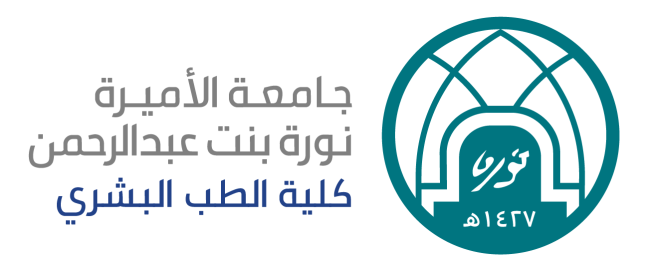 استمارة التسجيل السنه الأولى   اسم الطالبةالرقم الجامعيالمستوىالسنةما تم تسجيلهالساعات المعتمدةرمز المقرر اسم المقرر2مهر  101مهارات التعلم10اسس  111مقدمة في العلوم الطبية4نفس  112الجهاز التنفسي7قلب  113الجهاز الدوري4كلى  114الكلى6حرك 115الجهاز الحركي والعضلي2سلم  303ثقافة اسلامية 32عرب  202تدريبات لغوية2مهر  101مهارات التعلم37مجموع الساعاتاسم المرشدةتوقيع المرشدةالتاريختوقيع الطالبة